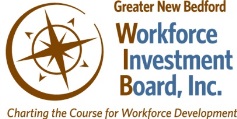 Executive CommitteeMarch 8, 2018 – 4 p.m.1213 Purchase Street, New Bedford, MA  Quest Center for Innovation First Floor Conference RoomCommittee members present: A. Sapienza, R. Kidder, H. DaSilva Hughes, B. MorrellAbsent: J. Fernandes, M. Tavares, D. Slutz, L. Lemieux, D. Sykes, D. HurleyStaff present: J. Oliveira, K. Cripps, S. GrantOthers present: E. DennehyMINUTESGreeting and Call to OrderA. Sapienza called the meeting to order at 4:18 p.m. No quorum. AnnouncementsNo announcementsConsent Agenda (Vote)Tabled due to lack of quorum. DOL UpdateA. Sapienza took the agenda items out of order due to quorum. B. Morrell discussed the role of the Performance committee and work over the past year in resolving findings from the DOL review in March 2017. A discussion ensued on steps to take and resolutions regarding the remaining fiscal findings with DOL. A resolution was for S. Grant to sit down with J. Andersen and review the fiscal issues in the near future to resolve the DOL findings.Executive Director J. Oliveira shared the branding was forthcoming and there was continued movement on merging the Mass Workforce Board Association with the Mass Workforce Professionals Association. Committees R. Kidder shared BDC work stating main activities were supporting the branding initiative and strategic planning. A. Sapienza shared that D. Sykes due to a job realignment was stepping down as Youth Council chair. The youth council is also presented for reorganization in accordance with WIOA. This will be on the Board of Directors agenda for the Quarterly on March 14.B. Morrell noted he gave most of his report during the DOL discussion. The Performance committee is also addressing the Certification of the Career Center. K. Holloway Cripps noted the career center did not achieve full certification, however, a provisional certification is on the agenda for Board approval pending the career center makes satisfactory progress. PoliciesTabled and will be presented to the Board on March 14. Youth UpdateTabled and will be presented to Board on March 14. Third Floor QC3 UpdateK. Holloway Cripps shared that the planning was underway and staff was meeting with the City team next week to discuss with next steps reviewing all workforce activities. J. Oliveira stated that the workforce board has the purview to move the career center youth annex and administrative offices and the full career center would need an RFP by the operator. E. Dennehy asked about parking and a potential move date. A. Sapienza stated a July 1 move was forecast and a parking deck was a future plan for across the street. K. Holloway Cripps shared one of the necessities for exploring new space is a forecast $400,000 deficit in funding for FY19 as a mechanism for avoiding more layoffs. E. Dennehy was invited to participate.Career Center CertificationTabled and will be presented to Board on March 14. Strategic Planning UpdateNo action. Other BusinessNone.AdjournThe meeting adjourned at 5:23 p.m.